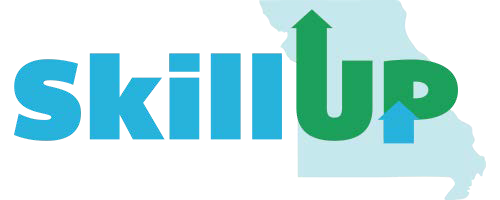 Job Training Progress and Attendance ReportTraining Staff Signature:	Date:  	Please complete this report during training and submit via email to SkillUP Project Support Specialist,                                                                                                 at the following address: Participant Name:Expected Completion Date:Training Location:Status:In TrainingWithdrawal Date:  			 Tuition Refund? Y	N 	Completed Training Date: 	SkillUP Project Support Specialist: Email: Status:In TrainingWithdrawal Date:  			 Tuition Refund? Y	N 	Completed Training Date: 	Reporting Period:From :	To:Status:In TrainingWithdrawal Date:  			 Tuition Refund? Y	N 	Completed Training Date: 	Attendance:P= Present	A= Absent	T=Tardy NS= Not Scheduled% Attendance  	Test Scores and CertificationsAttendance:P= Present	A= Absent	T=Tardy NS= Not Scheduled% Attendance  	Participant Needs Additional Support From SkillUP?YesNoAttendance:P= Present	A= Absent	T=Tardy NS= Not Scheduled% Attendance  	Comments:Attendance:P= Present	A= Absent	T=Tardy NS= Not Scheduled% Attendance  	Concerns (i.e. soft skills, performance, attitude, behavioral issues):